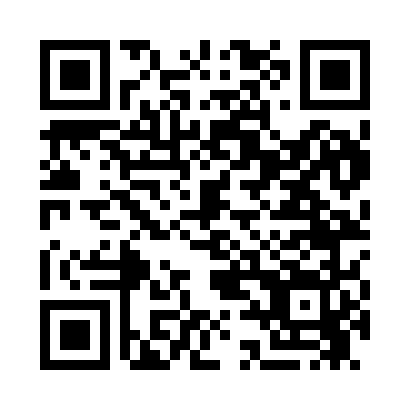 Prayer times for Candelaria, Nevada, USAWed 1 May 2024 - Fri 31 May 2024High Latitude Method: Angle Based RulePrayer Calculation Method: Islamic Society of North AmericaAsar Calculation Method: ShafiPrayer times provided by https://www.salahtimes.comDateDayFajrSunriseDhuhrAsrMaghribIsha1Wed4:345:5512:494:387:449:052Thu4:335:5412:494:387:459:073Fri4:315:5312:494:387:469:084Sat4:305:5212:494:387:479:095Sun4:285:5112:494:397:489:106Mon4:275:5012:494:397:499:127Tue4:265:4912:494:397:509:138Wed4:245:4812:494:397:519:149Thu4:235:4712:494:397:529:1510Fri4:225:4612:494:407:529:1611Sat4:205:4512:494:407:539:1812Sun4:195:4412:494:407:549:1913Mon4:185:4312:494:407:559:2014Tue4:175:4212:494:407:569:2115Wed4:165:4112:494:417:579:2316Thu4:145:4012:494:417:589:2417Fri4:135:3912:494:417:599:2518Sat4:125:3912:494:417:599:2619Sun4:115:3812:494:418:009:2720Mon4:105:3712:494:428:019:2821Tue4:095:3612:494:428:029:3022Wed4:085:3612:494:428:039:3123Thu4:075:3512:494:428:049:3224Fri4:065:3512:494:428:049:3325Sat4:055:3412:494:438:059:3426Sun4:055:3312:504:438:069:3527Mon4:045:3312:504:438:079:3628Tue4:035:3212:504:438:079:3729Wed4:025:3212:504:448:089:3830Thu4:025:3212:504:448:099:3931Fri4:015:3112:504:448:109:40